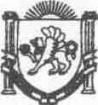 Республика КрымНижнегорский район Администрация  Чкаловского сельского поселенияПОСТАНОВЛЕНИЕ№8816.07.2020г.                                                                                                      с.Чкалово Об утверждении Положения о порядке разработки и реализации муниципальных целевых программ Чкаловского сельского поселенияНижнегорского района Республики КрымВ соответствии со ст. 179 Бюджетного кодекса Российской Федерации, Федеральным законом от 06.10.2003 года № 131-ФЗ «Об общих принципах организации местного самоуправления в Российской Федерации», Уставом муниципального образования Чкаловское сельское поселение Нижнегорского района Республики Крым, в целях определения порядка разработки муниципальных целевых программ Чкаловского сельского поселения, Администрация Чкаловского сельского поселения ПОСТАНОВЛЯЕТ:1. Утвердить Положение о порядке разработки и реализации муниципальных целевых программ Чкаловского сельского поселения. 2.Обнародовать настоящее постановление на информационном стенде Чкаловского сельского совета Нижнегорского района Республики Крым по адресу: Республика Крым, Нижнегорский район, с. Чкалово, ул. Центральная д.54а. 3. Контроль за исполнением настоящего постановлением оставляю за собой.Председатель Чкаловского сельского совета – глава администрации Чкаловского сельского поселения 				Халицкая М.Б.Положение к постановлению администрации Чкаловского сельского поселения Нижнегорского района Республики Крым  от 16.07.2020 № 88Положение о порядке разработки и реализации муниципальных целевых программ Чкаловского сельского поселения Нижнегорского района Республики КрымОбщие положения1. Муниципальные целевые программы (далее - программы) представляют собой увязанный по ресурсам, исполнителям, срокам реализации и результатам комплекс мероприятий, ориентированных на эффективное решение приоритетных для социально-экономического развития Чкаловского сельского поселения задач посредством консолидации ресурсов и их целенаправленного использования для достижения ожидаемых конечных результатов. Программа может включать в себя несколько подпрограмм, направленных на решение конкретных задач в рамках программы. Деление программы на подпрограммы осуществляется, исходя из масштабности и сложности решаемых проблем, а также необходимости рациональной организации их реализации. 2. Целевые программы являются одним из важнейших рычагов активного воздействия на социально-экономическое развитие Чкаловского сельского поселения и должны быть сосредоточены на реализации наиболее важных для Чкаловского сельского поселения социальных, научно-технических и инвестиционных проектов, направленных на решение системных проблем, входящих в компетенцию органов местного самоуправления Чкаловского сельского поселения. 3. Настоящее Положение устанавливает:- порядок разработки программ;-полномочия, обязанности и последовательность действий органов местного самоуправления Чкаловского сельского поселения, инициирующих решение проблем программно-целевым методом и участников подготовки и реализации программ; - обязательные требования к структуре и формам программных документов; - механизмы управления, контроля и финансового обеспечения программ; - ответственность исполнителей за реализацию программ. 4. В работе с программами выделяются следующие этапы: - подготовка проекта программы;  - финансовое обеспечение программ; - управление реализацией программы и контроль за ходом ее выполнения; - завершение программы.5. Настоящее Положение не распространяется на программные документы, представляющие комплекс взаимоувязанных мероприятий, не имеющих межотраслевого характера, ориентированных на решение задач отраслевой направленности, стоящих перед органами местного самоуправления Чкаловского сельского поселения в установленной сфере деятельности. 6. В процессе разработки, утверждения и реализации программ участвуют следующие субъекты: - инициаторы разработки программы – любые юридические и физические лица, выходящие с предложениями и обоснованиями о программной разработке проблемы; - муниципальный заказчик программы (далее – муниципальный заказчик) – орган местного самоуправления Чкаловского сельского поселения, его структурные или отраслевые органы, ответственные за исполнение программы и осуществляющий координацию действий исполнителей программы по реализации ее мероприятий; - исполнители программы – орган местного самоуправления, его структурные или отраслевые органы, предприятия и учреждения Чкаловского сельского поселения.Муниципальная программа разрабатывается на срок не менее 3-х лет. Конкретный срок реализации муниципальной программы определяется исполнителем при разработке проекта муниципальной программы, при этом учитывается, чтобы срок был достаточен для того, чтобы выявились устойчивые изменения показателей муниципальной программы, позволяющих осуществить качественную и количественную оценку ожидаемых результатов реализации муниципальной программы.II. Подготовка проекта программы7. Муниципальный заказчик: - согласовывает с заинтересованными структурными или отраслевыми подразделениями органа местного самоуправления Чкаловского сельского поселения программные мероприятия, возможные сроки их выполнения, объемы и источники исполнения; - несет ответственность за своевременную и качественную подготовку проекта программы. 8. Программа состоит из паспорта программы (приложение № 1 к настоящему Положению) и следующих разделов: 1) содержание проблемы и обоснование необходимости решения ее программными методами; 2) основные цели и задачи программы, сроки и этапы ее реализации; 3) система (перечень) программных мероприятий (приложение № 2 к настоящему Положению); 4) ресурсное обеспечение программы (сведения о распределении объемов и источников исполнения по мероприятиям и по годам); 5) организация управления реализацией программы и контроль за ходом ее выполнения; 6) оценка эффективности реализации программы. Требования к содержанию подпрограмм аналогичны требованиям, установленным к содержанию программы в целом. 9. Программа должна содержать: 1) развернутую постановку проблемы, включая анализ причин ее возникновения, целесообразности программного решения проблемы, а также обоснование необходимости решения проблемы программно-целевым методом, в том числе описание основных рисков, связанных с программно-целевым методом решения проблемы. 2) развернутые формулировки целей и задач программы с указанием целевых индикаторов и показателей. Требования, предъявляемые к целям программы: - специфичность (цели должны соответствовать компетенции органов местного самоуправления Чкаловского сельского поселения по решению вопросов местного значения); - реалистичность достижения поставленных целей (цели должны быть потенциально достижимы); - измеряемость (должна существовать возможность проверки достижения целей); - привязка к временному графику (должны быть установлены сроки достижения целей и этапы реализации программы с определением соответствующих целей). Цели программы формируются на основе анализа развития проблемной ситуации, возможных способов ее решения и направлены на полное или частичное ее решение. Цели должны быть потенциально достижимы и количественно оценены индикаторами и показателями. Задачи представляют собой проблемные вопросы, разрешение которых направлено на достижение целей программы в заданных временных рамках. Цели и задачи программы должны быть четкими, конкретными, контролируемыми и проверяемыми. Их соотношение должно соответствовать принципу необходимости и достаточности. Достижение целей программы должно означать решение проблемы к концу реализации программы или достижение конкретного этапа решения проблемы. 3) перечень мероприятий, которые предлагается реализовать для решения задач программы и достижения поставленных целей. Программные мероприятия содержат информацию о необходимых для реализации каждого мероприятия ресурсах (с указанием объемов и источников исполнения по каждому исполнителю программы), сроках, ответственных исполнителях и ожидаемых конкретных результатах. В случае включения в программу мероприятий, предусматривающих бюджетные инвестиции в объекты капитального строительства собственности Чкаловского сельского поселения, в программе формируется перечень объектов с указанием объемов бюджетных ассигнований по годам реализации программы. 4) финансовое обеспечение программы, с распределением расходов по годам, источникам исполнения и направлениям расходования. В случае если ресурсное обеспечение программы предусмотрено за счет разных источников исполнения, раздел должен включать в себя обоснование возможности прогнозного учета (помимо средств бюджета Чкаловского сельского поселения) средств федерального, регионального и районного бюджетов, внебюджетных средств для реализации программных мероприятий, а также описание механизмов и основания привлечения этих средств. При этом средства федерального, регионального и районного бюджетов указываются прогнозно. 5) формы и методы организации управления программой и контроля за ее выполнением. 6) показатели, которые (с учетом индивидуальности и специфики программ) необходимы для анализа и оценки конкретных результатов выполнения программ по годам, использования средств бюджета Чкаловского сельского поселения, регионального и федерального бюджетов и внебюджетных источников; эффективности реализации программных мероприятий. Программа должна содержать систему показателей и индикаторов эффективности реализации программы (приложение № 3 к настоящему Положению). Система показателей может содержать следующие направления: - экономические; - социальное (показатели характеризующие уровень жизни населения Чкаловского сельского поселения, степень социальной защиты населения, ввод в действие объектов социально- культурной сферы); - экологические (показатели, характеризующие состояние окружающей среды); - иные направления в зависимости от специфики сферы действия программы.III. Финансовое обеспечение программ10. Финансовое обеспечение программ осуществляется за счет средств, предусмотренных в бюджете Чкаловского сельского поселения на соответствующий финансовый год и плановый период. Средства внебюджетных источников, федерального, регионального и районного бюджетов учитываются прогнозно. 11. При сокращении объемов финансового обеспечения программы из бюджета Чкаловского сельского поселения по сравнению с параметрами, предусмотренными программой, муниципальный заказчик разрабатывает дополнительные меры по привлечению не противоречащих закону иных источников для реализации мероприятий программы либо в случае увеличения или сокращения финансового обеспечения муниципальный заказчик вносит изменения в программу.IV. Управление реализацией программы и контроль за ходом ее выполнения 12. Ответственные специалисты администрации Чкаловского сельского поселения осуществляет общую координацию выполнения программ, мониторинг их экономической эффективности, ведет единый реестр всех программ, реализуемых на территории Чкаловского сельского поселения, фиксирует их завершение и снятие с контроля. 13. Муниципальный заказчик программы, с учетом ее финансового обеспечения, ежегодно уточняет затраты по мероприятиям программы, оценочные показатели и состав исполнителей. 14. Исполнители программы ежемесячно не позднее 10 числа месяца, следующего за отчетным, представляют ответственным специалистам администрации Чкаловского сельского поселения отчет об исполнении мероприятий программы по форме с нарастающим итогом с начала года (приложение № 4 к настоящему Положению) с пояснительной запиской. Контроль за ходом реализации программы может осуществляться в процессе экспертных проверок с участием представителей и ответственных специалистов администрации Чкаловского сельского поселения. 15. Ежегодно заказчики подготавливают и до 20 января каждого года представляют в администрацию Чкаловского сельского поселения информацию о ходе реализации программы за прошедший год, а также предложения о внесении изменений, продлении срока действия, завершении или прекращении. В информации должны содержаться: - сведения о результатах реализации программ за отчетный год; - данные о целевом использовании и объемах привлеченных средств федерального, регионального и районного бюджетов, внебюджетных источников; - сведения о соответствии результатов фактическим затратам на реализацию программ; - сведения о соответствии фактических показателей реализации программ показателям, установленным при утверждении программ; -данные о ходе и полноте выполнения программных мероприятий; - сведения о наличии, объемах и состоянии незавершенного строительства; - сведения о результативности научно-исследовательских и опытно-конструкторских работ, внедрении и эффективности инновационных проектов. 16. Ответственные специалисты администрации Чкаловского сельского поселения на основании данных, указанных в пункте 15 настоящего Положения, проводят оценку эффективности реализации программ. 17. Ответственные специалисты администрации Чкаловского сельского поселения на основании информации, полученной от заказчиков программ и результатов оценки эффективности реализации программ готовит сводную справку по итогам выполнения программ и включает ее в ежегодный отчет Председателя Чкаловского сельского совета – главы администрации Чкаловского сельского поселения.V. Завершение программы 18. Заказчики программ могут вносить в установленном порядке предложения о досрочном прекращении реализации программы либо о сокращении финансового обеспечения программы, начиная с очередного финансового года, в следующих случаях: а) если выполняемые мероприятия оказывают низкую их эффективность и оценочные показатели результатов значительно ниже прогнозных или утвержденных программой; б) при досрочном выполнении цели достижении запланированных целевых показателей и индикаторов программы; в) если выявлены существенные нарушения, допущенные исполнителями программы, по рациональному, эффективному и целевому использованию бюджетных средств; г) если принята другая целевая программа (комплексная), поглощающая по целям и задачам действующую программу. Приложение № 1 к Положению о порядке разработки и реализации муниципальных целевых программ Чкаловского сельского поселения ПАСПОРТ ПРОГРАММЫНаименование программы Основание о разработке программы (наименование и номер соответствующего нормативного акта) Муниципальный заказчик Основные разработчики программы Цели и задачи программы, важнейшие оценочные показатели Сроки и этапы реализации программы Исполнители основных мероприятий Объемы и источники финансирования Ожидаемые конечные результаты реализации программы Система организации контроля за исполнением программы Приложение № 2 к Положению о порядке разработки и реализации муниципальных целевых программ Чкаловского сельского поселенияСИСТЕМА (ПЕРЕЧЕНЬ) ПРОГРАММНЫХ МЕРОПРИЯТИЙЗаказчик программы ____________________ СОГЛАСОВАНО:_________________ 		________________ _________________ 		________________ _________________		________________ Исполнитель телефон Приложение № 3 к Положению о порядке разработки и реализации муниципальных целевых программ Чкаловского сельского поселения СИСТЕМА ПОКАЗАТЕЛЕЙ И ИНДИКАТОРОВ ЭФФЕКТИВНОСТИ РЕАЛИЗАЦИИ ПРОГРАММЫЗаказчик программы_______________________________ СОГЛАСОВАНО: _________________		 ________________ _________________ 		________________ Исполнитель телефон Приложение № 4 к Положению о порядке разработки и реализации муниципальных целевых программ Чкаловского  сельского поселения Отчет об исполнении мероприятий муниципальных целевых программ __________________________________________________(наименование исполнителя)на 1 ______________20 __Глава Администрации _____________________ ____________________ (подпись)			 (Ф.И.О.) Главный бухгалтер Администрации _____________________ ____________________ (подпись) 			(Ф.И.О.)Наименование мероприятияСрок исполненияОбъем финансового обеспеченияВ том числе за счет средствВ том числе за счет средствВ том числе за счет средствВ том числе за счет средствВ том числе за счет средствОтветст -венные за исполне ниеОжидаемы е результатыНаименование мероприятияСрок исполненияОбъем финансового обеспечениябюджета сельского поселенияфедераль ного бюджетарегион. бюджетарайонного бюджетавнебюджет ных источниковОтветст -венные за исполне ниеОжидаемы е результатыИтого по программе№ п/ пЦели и задачи программыПеречень целевых показателей, индикаторовФактическое значение на момент разработки программыИзменение значений по годам реализацииИзменение значений по годам реализацииИзменение значений по годам реализацииИзменение значений по годам реализацииИзменение значений по годам реализацииИзменение значений по годам реализацииЦелевое значение на момент окончания действия программы№ п/ пЦели и задачи программыПеречень целевых показателей, индикаторовФактическое значение на момент разработки программы20__ год20__ год20__ год20__ год20__ год20__ годЦелевое значение на момент окончания действия программы№ п/ пЦели и задачи программыПеречень целевых показателей, индикаторовФактическое значение на момент разработки программыпланфактпланфактпланфактЦелевое значение на момент окончания действия программы1Цель №1Задача №1Задача №22Цель №2Задача№1Задача№2№ п/пНаименование программы (подпрограммы)Предусмотрено средствПредусмотрено средствОбеспеченность программы в процентном отношении) (гр.4/гр.3*100)Классификация расходов бюджетов (раздел, подраздел, целевая статья, вид расходов, КОСГУ)Начислено на отчетную дату (нарастающим итогом с начала года) (объем выполненных работ, услуг, заключенных договоров)Кассовое исполнение на отчетную дату (нарастающим итогом с начала года)Исполнение (в % отношении) (гр.8/гр.4*100)№ п/пНаименование программы (подпрограммы)в программеРешением «О бюджете сельского поселения ______г.»Обеспеченность программы в процентном отношении) (гр.4/гр.3*100)Классификация расходов бюджетов (раздел, подраздел, целевая статья, вид расходов, КОСГУ)Начислено на отчетную дату (нарастающим итогом с начала года) (объем выполненных работ, услуг, заключенных договоров)Кассовое исполнение на отчетную дату (нарастающим итогом с начала года)Исполнение (в % отношении) (гр.8/гр.4*100)123456789Итого